「先生方への工芸説明会」参加申込書名古屋市立工芸高等学校						E-mail	hida-t@nagoya-c.ed.jp工務部　　肥田　宜知　行						FAX	052-931-6582令和 元 年　　　月　　　　日（　　　）学校名　　　　　　立　　　　　　中学校担当者ＴＥＬＦＡＸ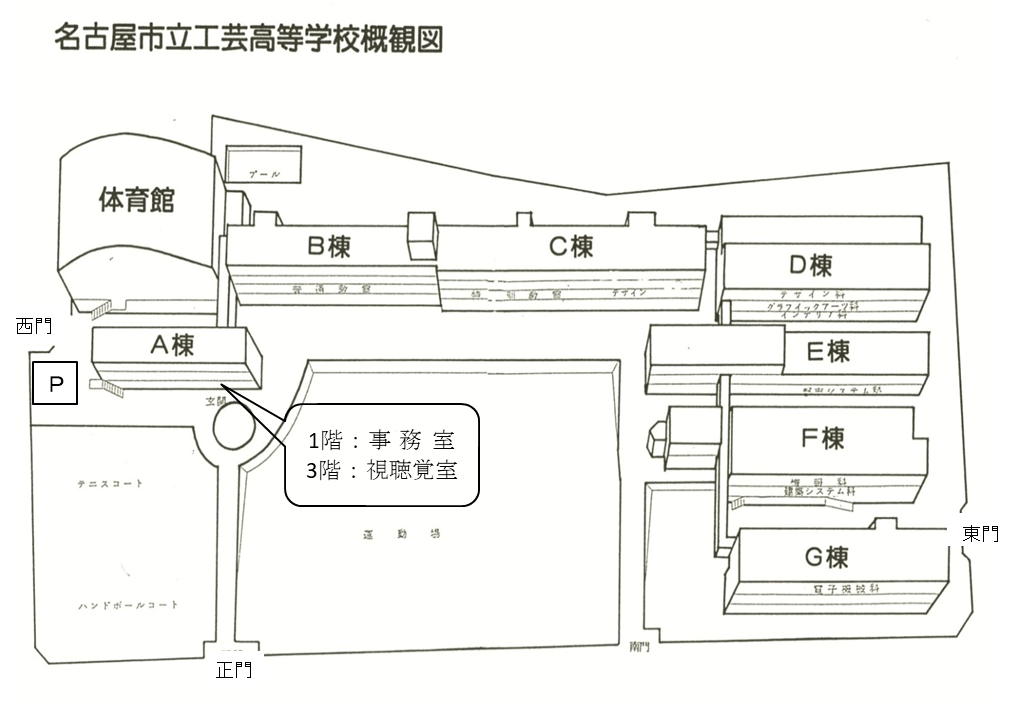 参加者氏名担当教科要望　等１２３４５６７